Registration procedure 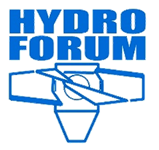 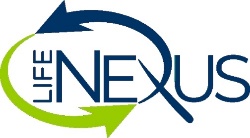 Online registration is available at the hydroforum.tew.pl website. You can also submit the completed registration form at the following address:Biuro Towarzystwa Elektrowni Wodnych (Polish Hydropower Association Office)
ul. Piaskowa 18, 84-240 Reda, Poland
phone: +48 58 678 79 51, e-mail: 	biuro@tew.plSubmissions comprising declaration of a conference contribution should be sent to: Szewalski Institute of Fluid-Flow Machinery
of the Polish Academy of Sciences ul. Fiszera 14, 80-231 Gdansk, Poland, 
phone: +48 58 52 25 139, e-mail: steller@imp.gda.pl Please add „HYDROFORUM 2022“ notice in case you are using the traditional mail.Venue The Conference and Symposium will debate in the conference hall of Witkowski hotel, al. Krakowska 131, 02-180 Warszawa. The hotel can be reached from the Central Railway Station by means of trams no. 7 and 9. AccommodationA collective pre-booking of hotel rooms has been done in Witkowski Hotel, al. Krakowska 131, 02-180 Warsaw, http://www.hotelwitkowski.pl/en/. The prices negotiated are more favourable than those in case of an individual reservation. Please select the appropriate option in this form in order to use this opportunity. Please note that the number of pre-booked rooms is limited. The invoice for the accommodation will be issued by the hotel and sent to the payer's address before the event.Meals, study tour and informal meetingsThe Conference fee includes coffee breaks, two lunches and the Conference Dinner planned for the end of the first Conference day. If you have planned your stay since October 25th, we’ll be delighted to welcome you to the reception of the TEW National Assembly on the same day evening. Please declare as follows:	I intend to take part in the Conference Dinner on 26.10.2022	I intend to take part in the Life NEXUS Dinner on 27.10.2022	I intend to take part in the study tour to Dębe HPP 	I intend to use my own car and the hotel parkingThe above declarations will help us in conducting proper bookings. The Conference Dinner and study tour costs have been already included in the HYDROFORUM 2022 fee. The costs of the Life NEXUS dinner are included only in the separate Symposium fee. Please consult the “Fee” section for the fee heights of other evening events. In case of choosing appropriate paid option the relevant fee will be included in your invoice.Polish Hydropower ConferenceHYDROFORUM 2022Life NEXUS Project SymposiumWarsaw, Witkowski Hotel, October 26-28th, 2022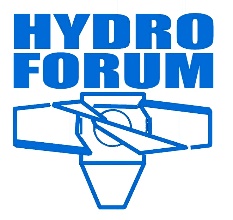 REGISTRATION FORMSurname and forename (s) 	.................................................................................Professional/scientific title or position	..................................................................Affiliation	...................................................................................................E-mail:	.............................................	Phone.	..................................................Mail address	…………….............................................................................Invoice payer name and address 	………………………………………………………................................................................................................................................................................................... 	VAT ...............................................Please, read carefully, mark the relevant options and sign (only in case of the paper form). 	Please, issue a VAT invoice for the fee payer.	I'm a Conference guest or sponsor representative.	I’ve been invited to chair a conference session or to join the discussion panel 	I intend to deliver a conference contribution	I’ve been offered a special discount / I’m a member of the Life NEXUS team	I’m a hydropower association member	      	I'm a student	Please, book a single bed hotel room for the days …....../........ 10.2022	Please, book a double/twin bed hotel room for the days …....../........ 10.2022.I'm going to share my room with...................................................................Place and date	.........................................	Signature	.........................................Fees In case of declaring your participation in the Conference and/or Symposium, this document will be the basis for issuing the invoice for persons not exempted from payment by the Organising Committee decision. The fees follow from the table below. All prices include VAT and are expressed in euros with values in zlotys shown in parentheses1	Valid in case of non-commercial contributions.2	The fee for accompanying sessions covers exclusively the costs of the Conference Dinner and TEW Reception or Life NEXUS Dinner (one of two) 3 	Free for the TEW National Assembly delegates.4 	Free for Life NEXUS team members, speakers, lecturers 
and the persons registered exclusively to the Life NEXUS Symposium Cancellations Cancelling participation in the Conference till October 20th will result in charging the delegate with costs up to 50 % of the basic Conference fee. In case of further cancellations the Organisers keep their right to charge the delegate with full participation costs.Additional information
e.g. on invoicing, accommodation and food requirements……………………………………………………………………………………………..……………………………………………………………………………………………..……………………………………………………………………………………………..……………………………………………………………………………………..………CONFERENCE CONTRIBUTIONAuthor/Authors……………………………………………………………………………………………..……………………………………………………………………………………………..Contribution title……………………………………………………………………………………………..……………………………………………………………………………………………..	My contribution is of non-commercial character.	Full version of the abstract has been attached 
to this form as a separate document.Contribution concept……………………………………………………………………………………………..……………………………………………………………………………………………..……………………………………………………………………………..……………………………………………………………………………………………………………..……………………………………………………………………………..………………Contributions of commercial character Purely commercial contributions (presentation of commercial offer) may be delivered solely by Conference sponsors and other participants upon the Organising Committee consent. Such a consent is not required for technical presentations comprising some clearly commercial contents. In such a case, please refrain from declaring the non-commercial character of your contribution. This will result in charging you with full conference fee and a relevant information in the Book of Abstracts. However, in this way you'll avoid the risk of some unpleasant comments from the auditorium – especially from your competition which may appear present in the lecture hall. *	The note should be attached if the subject of the contribution doesnot follow directly from the title  and an abstract prepared in accordance with the author’s guidelines is not attached. The full version of the summary should be sent to the Organizers by October 22, 2022HYDROFORUM incl. the Life NEXUS SymposiumPriceChoicebasic fee:1700hydropower association member1600speakers1, session chairmen, panelists, students1200Life NEXUS team members800accompanying persons 2400TEW Reception or additional Conference Dinner200Life NEXUS Symposium Dinner4200Life NEXUS Project SymposiumPriceChoicebasic fee:500speakers/lecturers and session chairpersons-